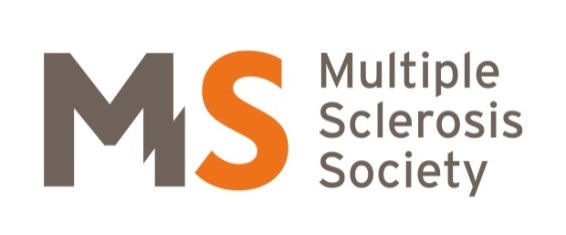 MS support working group 
application – Branch chair, lead support volunteer and support volunteerThank you for your interest in this role. Please email your application to Deborah.redman@mssociety.org.uk 1Your name: 2Contact telephone number:3Contact email address:4Address:5What is your volunteer role?6What interests you about joining this group? 7What do you think the role of a volunteer is on this Working Group?8What skills and/or experience do you have that will help us implement our plans?Please see the proposed tasks the group will be asked to consider 